План-конспектпедагога дополнительного образованияБелоусовой Евгении ВалерьевныОбъединение: «Мир искусства»Программа: «Мир искусства»Группа: 02-30, 02-31 Время: 12.00-13.30, 14.00-15.30 Дата: 15.12.2023Тема: Составление композиций по трём и более ведущим линиям с введением рыб. Продолжение работы, заливка фона. Лёгкая разживка главных и дополнительных элементов.Цели и задачи: - воспитывать интерес к хохломской росписи;- закрепить практическое умение рисования по эскизу кистью;- развивать усидчивость, внимание, аккуратность при работе с краской;- развивать эстетический вкус и фантазию.Оборудование: лист А-4 жёлтого цвета, простой карандаш, гуашевые краски (красная, зелёная и чёрная), кисти (широкая и тонкая), баночки с водой.Содержание занятия: повторение материала, просмотр видеоролика, выполнение работы кистью гуашевыми красками. План-конспект занятия: Организационный момент. Отгадайте загадку:Эта рыбка не простая,А чудесница лихая.Все желанья исполняет.Всё про всех на свете знает.II. Актуализация знаний. Введение в тему.На прошлом занятии вы учились рисовать рыбку в стиле хохломской росписи. Рыба – естественный символ водной стихии, древнее существо нашей планеты, обитающее в реках, озёрах, морях и океанах. В народном творчестве многих народов рыба обожествлялась. Вспомни, в какой русской народной сказке рыба осуществляла любые желания?Это сказка «По щучьему велению». Видимо заветная мечта древних рыбаков - поймать в свои сети божественную рыбу. В гербах многих Российских городов и областей можно видеть стилизованные изображения рыб.Не случайно великий русский поэт Александр Сергеевич Пушкин сделал главным героем своей сказки Золотую рыбку.III.Работа над новым материалом. Ознакомление с последовательностью изготовления хохломских изделий. Мультфильм    https://www.youtube.com/watch?v=690p3w38CfEСегодня учитесь составлению композиции с введением рыбок. Поэтапное выполнение композиции.Предлагаю два варианты композиции: простой и сложный. ВыбирайтВариант 1.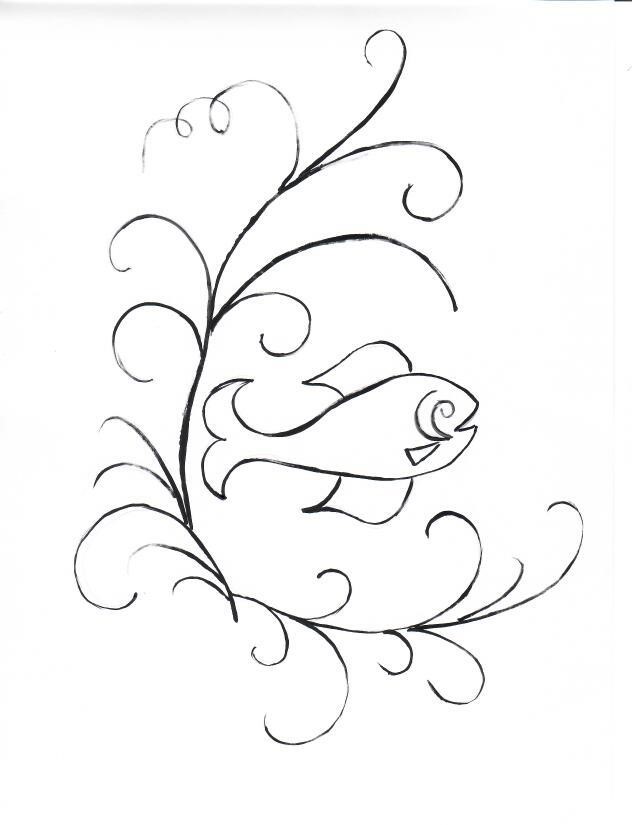 Вариант 2. 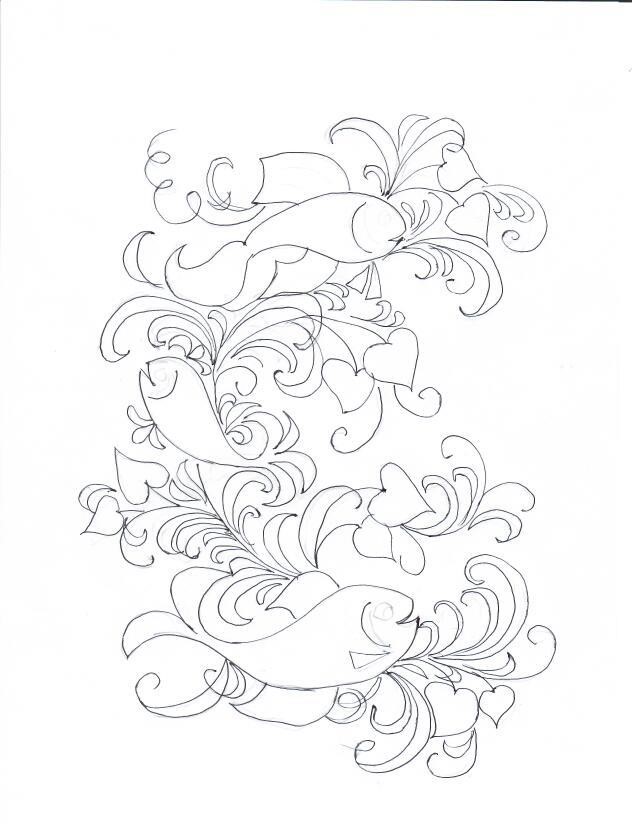 Сначала наметим композицию на листе бумаги желтого цвета, чтобы ваши рыбки получились золотыми (можно загрунтовать заранее). Рисунок выполним простым карандашом.  А можно распечатать.     Прорисуйте рыбок, как учились на прошлом занятии. VI. Итог занятия. Итак, композицию мы создали, главные элементы прописали. 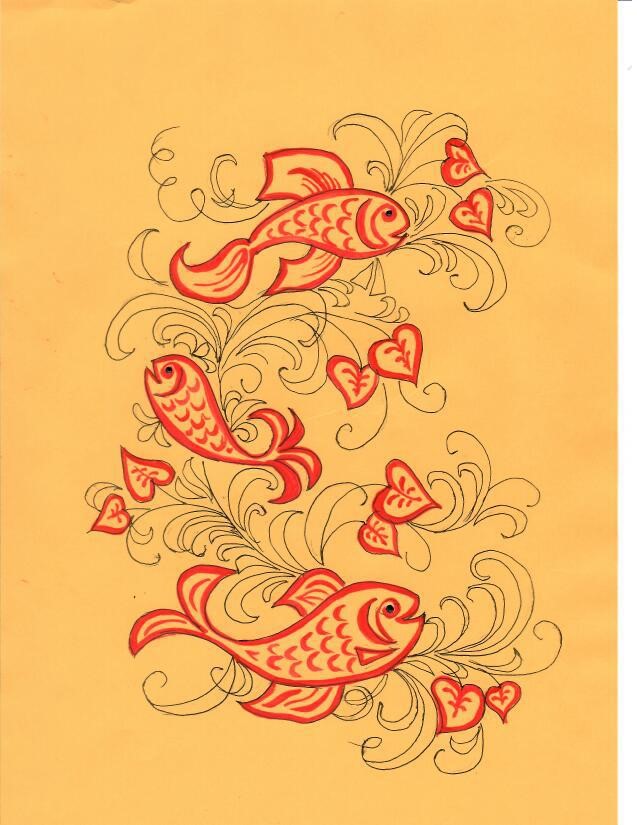 На следующем занятии продолжим работу. Жду фото в Wats App или на почту 67belev43@gmail.com .VII. Домашнее задание. Размести указанные этапы изготовления хохломских изделий в нужной последовательности:      а) нанесение рисунка; б) грунтовка олифой, сушка;в) грунтовка жидкой глиной, сушка; г) покрытие лаком, сушка; д) грунтовка алюминиевой пудрой. Проверь себя, просмотрев мультфильм ещё раз. https://www.youtube.com/watch?v=690p3w38CfE 